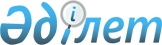 Сырым аудандық мәслихатының 2017 жылғы 28 қарашадағы № 20-2 "Сот шешімімен коммуналдық меншікке түскен болып танылған иесіз қалдықтарды басқару қағидаларын бекіту туралы" шешімінің күшін жою деп тану туралыБатыс Қазақстан облысы Сырым аудандық мәслихатының 2019 жылғы 27 наурыздағы № 39-2 шешімі. Батыс Қазақстан облысының Әділет департаментінде 2019 жылғы 28 наурызда № 5596 болып тіркелді
      Қазақстан Республикасының 2001 жылғы 23 қаңтардағы "Қазақстан Республикасындағы жергілікті мемлекеттік басқару және өзін-өзі басқару туралы" және 2016 жылғы 6 сәуірдегі "Құқықтық актілер туралы" Заңдарына сәйкес, аудандық мәслихат ШЕШІМ ҚАБЫЛДАДЫ:
      1. Сырым аудандық мәслихатының 2017 жылғы 28 қарашадағы №20-2 "Сот шешімімен коммуналдық меншікке түскен болып танылған иесіз қалдықтарды басқару қағидаларын бекіту туралы" шешімінің (Нормативтік құқықтық актілерді мемлекеттік тіркеу тізілімінде №4981 тіркелген, 2017 жылғы 21 желтоқсанда Қазақстан Республикасы нормативтік құқықтық актілерінің эталондық бақылау банкінде жарияланған) күші жойылды деп танылсын.
      2. Сырым аудандық мәслихаты аппаратының бас маманы (А.Орашева) осы шешімнің әділет органдарында мемлекеттік тіркелуін, Қазақстан Республикасы нормативтік құқықтық актілерінің эталондық бақылау банкінде және бұқаралық ақпарат құралдарында оның ресми жариялануын қамтамасыз етсін.
      3. Осы шешім алғашқы ресми жарияланған күнінен бастап қолданысқа енгізіледі.
					© 2012. Қазақстан Республикасы Әділет министрлігінің «Қазақстан Республикасының Заңнама және құқықтық ақпарат институты» ШЖҚ РМК
				